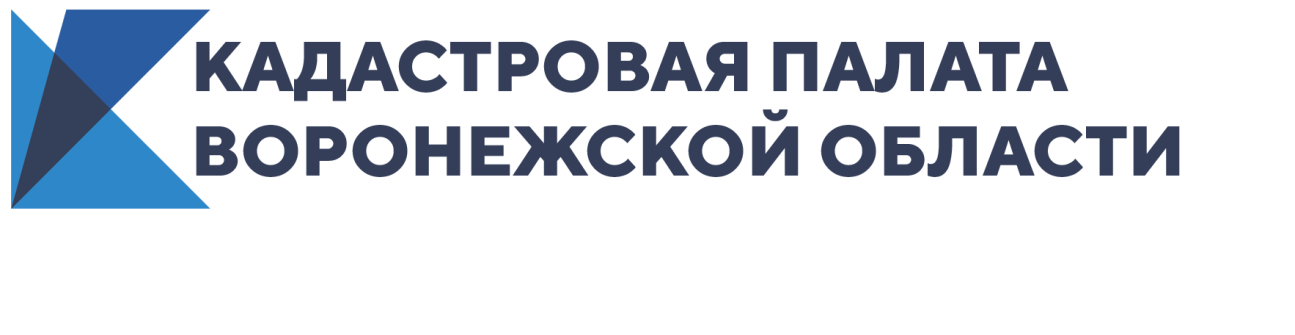 Кадастровых инженеров Воронежской области приглашают на лекцию26 февраля 2021 года в 10:00 Кадастровая палата Воронежской области проведет лекцию для кадастровых инженеров по адресу: г. Воронеж, ул. Генерала Лизюкова, д. 2 (4 этаж, конференц-зал). На лекции обсудим последние изменения законодательства в сфере оборота недвижимости, основные ошибки при подготовке межевых планов и оформление жилых и садовых домов по «дачной амнистии».  Также затронем вопросы, связанные с оказанием услуг удостоверяющего центра и получением сведений из Единого государственного реестра недвижимости с помощью сервиса Федеральной кадастровой палаты − spv.kadastr.ru. Интересующие вопросы, а также предложения по тематике лекций можно направить по адресу электронной почты: oovk@36.kadastr.ru.Более подробную информацию по вопросам организации лекции можно узнать по телефону 8 (473)327-18-92 (добавочный 2328 или 2120)  по вопросам оплаты - 8 (473)327-18-92 (добавочный 2306).Контакты для СМИ Кадастровая палата Воронежской областител.: 8 (473) 327-18-92 (доб. 2429 или 2326)press@36.kadastr.ru